Städtische Gemeinschaftsgrundschule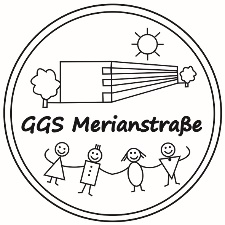 Merianstraße 7- 9, 50765 KölnTel.: 0221/33 73 006 10Fax: 0221/33 73 006 29http://www.ggs-merianstr.deKöln, 15.12.2020Liebe Eltern, auch dieses Jahr 2020 geht dem Ende zu und wir blicken auf ein außergewöhnliches Jahr zurück. Vieles war anders als wir es kennen, viele Situationen und Geschehnisse stellten die Kinder, die Eltern und die Schule vor Herausforderungen, die wir nur gemeinsam bewältigen konnten.   Für Ihr Vertrauen, Ihre Unterstützung und Mithilfe möchten wir uns ganz herzlich bedanken und hoffen auf ein neues Jahr, das einfacher zu gestalten sein wird. Viele unserer Feste und Aktionen konnten nicht stattfinden und wir alle mussten unsere Arbeit der Situation anpassen. Hier sei besonders zu erwähnen, wie schnell und zuverlässig die Kinder mit den neuen Regeln und Maßnahmen zurechtkamen, obwohl gerade für die Kinder vieles unverständlich erschien. Ein ganz großes Lob von uns für die Kinder, die sich die Ferien wirklich verdient haben. Das gesamte Kollegium wünscht Ihnen und Ihren Familien soweit es geht eine unbeschwerte  Ferienzeit, einen guten Übergang in das neue Jahr, sowie vor allem ein gesundes Jahr 2021.Mit freundlichen GrüßenAnna Wylezek (Konrektorin)	  Dirk Külker (Schulleiter)		Kollegium der MerianstraßeBitte bescheinigen Sie mit Ihrer Unterschrift, dass Ihr Kind in den Ferien in keinem Risikogebiet war! Ohne Unterschrift darf Ihr Kind am 11.01.2021 leider nicht am Unterricht teilnehmen.Reisen in Risikogebiete:Hiermit erklären wir, dass mein Kind _____________________, in der Klasse _________________ in den letzten 14 Tagen nicht aus einem Risikogebiet eingereist sind.oderin den letzten 14 Tagen aus einem Risikogebiet eingereist sindund einen negativen Corona-Test vorzeigen können.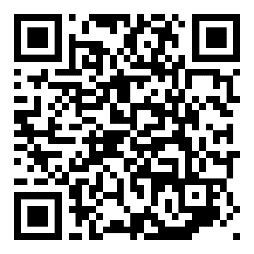 Aktuelle Risikogebiete finden Sie auf den Seiten des Robert-Koch-Instituts: dd ____________________________________________					             			  Datum und Unterschrift der Eltern